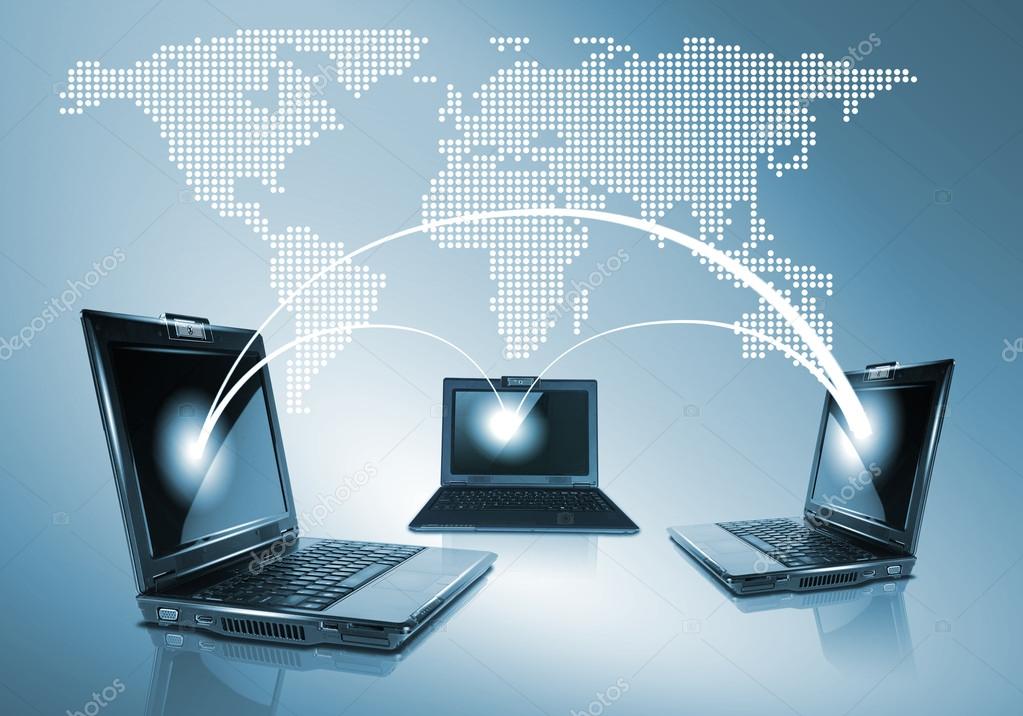 Предоставление отчета  «О состоянии условий и охраны труда у работодателей, осуществляющих деятельность на территории Нижневартовского района»Администрация Нижневартовского района. Отдел труда.2017 год1. Информация о состоянии условий и охраны труда у работодателей, осуществляющих деятельность на территории района предоставляется работодателями всех форм собственности в соответствии со статьей 212 Трудового кодекса РФ. Во исполнение Закона Ханты-Мансийского автономного округа - Югры от 27 мая 2011 года № 57-оз, информация предоставляется по форме, утвержденной приказом Департамента труда и занятости населения Ханты-Мансийского автономного округа – Югры от 16 февраля 2012 года № 1-нп «Об утверждении форм и сроков представления отчетов органами местного самоуправления об осуществлении переданных им отдельных полномочий по государственному управлению охраной труда и использованию предоставленных субвенций».2.	Информация о состоянии охраны труда в организациях заполняется по утвержденной электронной форме (формата Excel). 3.	Внесение изменений, дополнений, корректировок в прилагаемую форму категорически запрещается, в связи с внесением данных форм (формата Excel) в «Автоматизированную информационную систему» (далее – АИС).4.	Внесение значения функций, формул в утвержденные формы не допускается.5.	Если в формулировке столбца имеется (да/нет), нужное значение необходимо выбрать через установленный фильтр, использование клавиатуры недопустимо. 6.	Единицы измерения («чел.», «тыс. руб.», «шт.» и т.д.) в заполняемых ячейках не указываются (только данные). Убедительно рекомендуем все денежные значения указывать в тысячах рублей!7.	Ячейки, не требующие заполнений, не заполняются (значения «0» и «-» не допускаются).8.	Заполненные формы отчетности необходимо предоставить в электронном виде по электронной почте (файл формата Excel, в названии файла необходимо указать сокращенное наименование организации) и на бумажном носителе с сопроводительным письмом за подписью руководителя (сопроводительное письмо должно содержать информацию о том, за какой период представляется информация и в обязательном порядке указать исполнителя: ФИО, должность, телефон). С целью оперативной работы, сопроводительное письмо направлять в электронном виде (прикреплённый файл) в отсканированном варианте.9.	Сроки предоставления информации: один раз в год не позднее 1 февраля следующего за отчетным годом.Примечание: Руководителям организаций, в которых отсутствуют работники либо работодатель является единственным работником необходимо заполнять только разделы 1 и 1.1. отчета. Отчет необходимо представлять в электронном виде на Е-mail: Trud@nvraion.ru и на бумажном носителе в отдел труда администрации района по адресу: г.Нижневартовск, ул. Таежная  д.19, каб. 110,112, 210. Контактные телефоны: 8 (3466) 49-47-84, 49-48-24, 49-47-23.